ТУРЦИЯ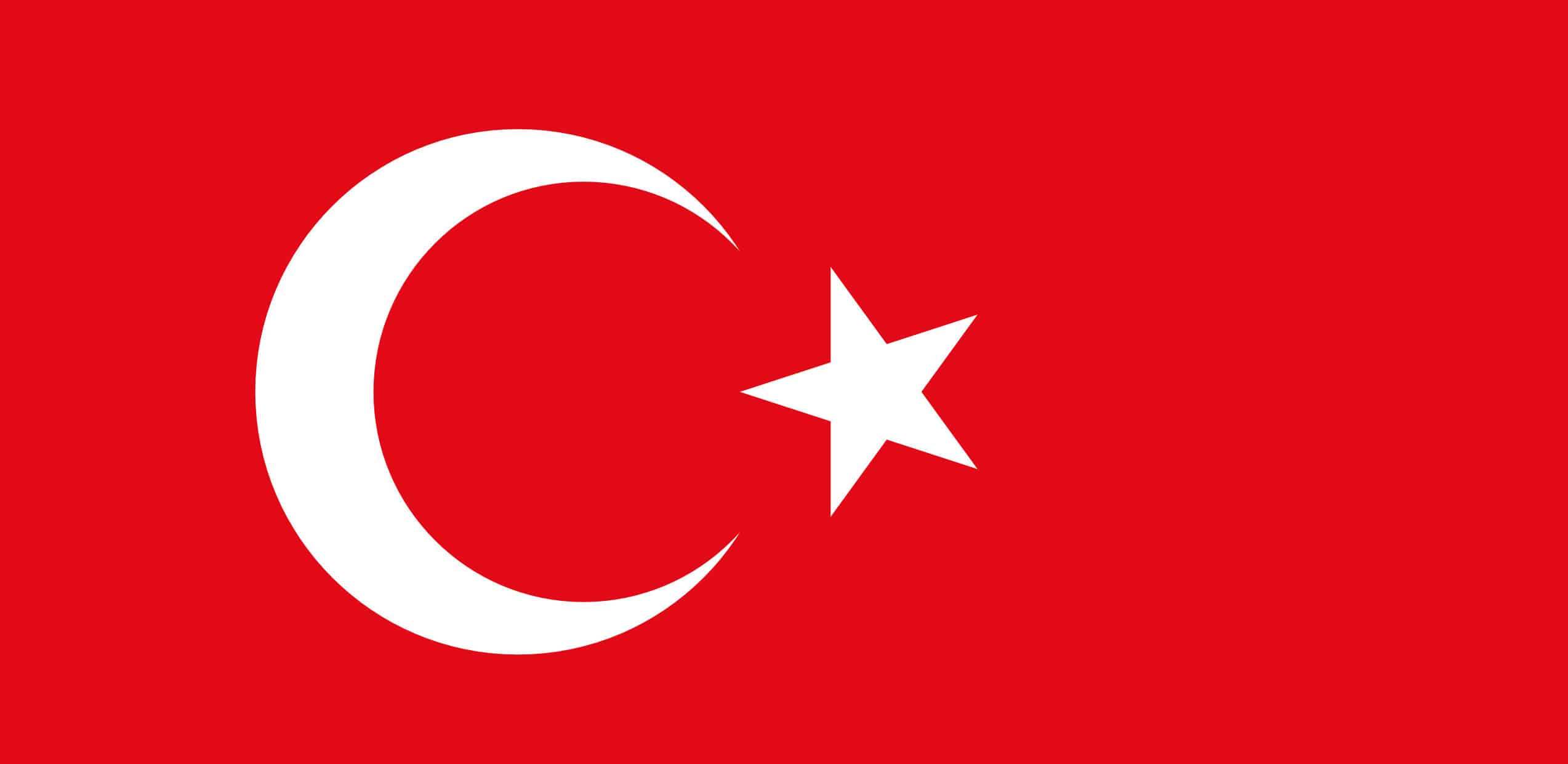 Столица – АнкараБанкнота – лираМонета – куруш, лира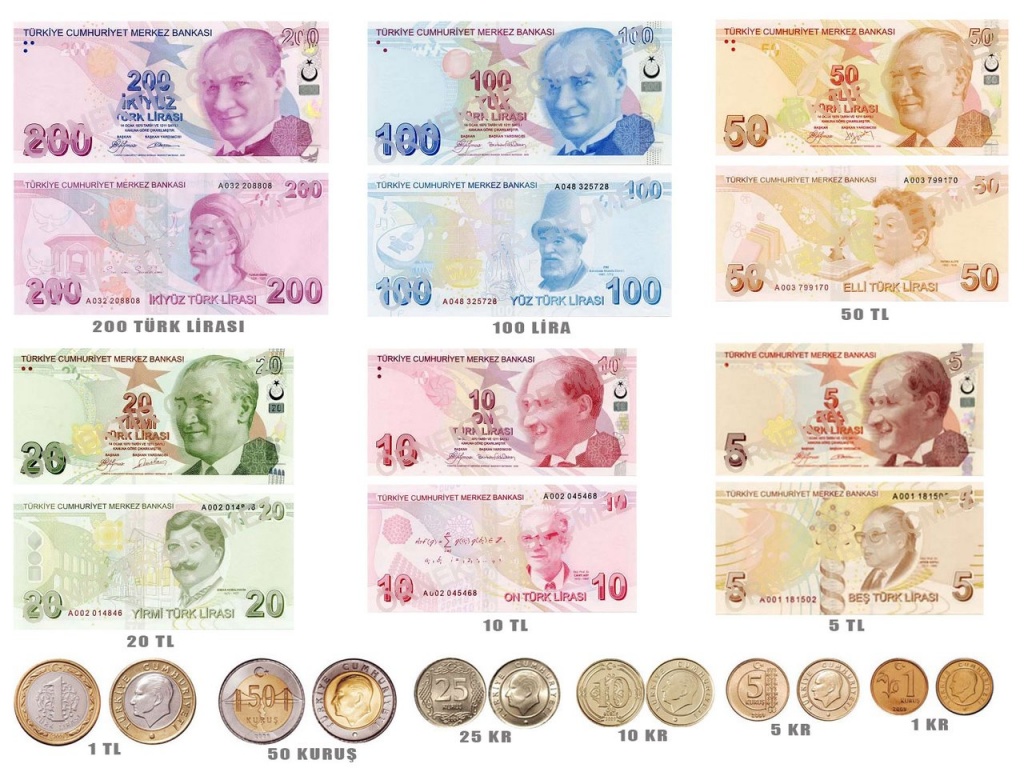 США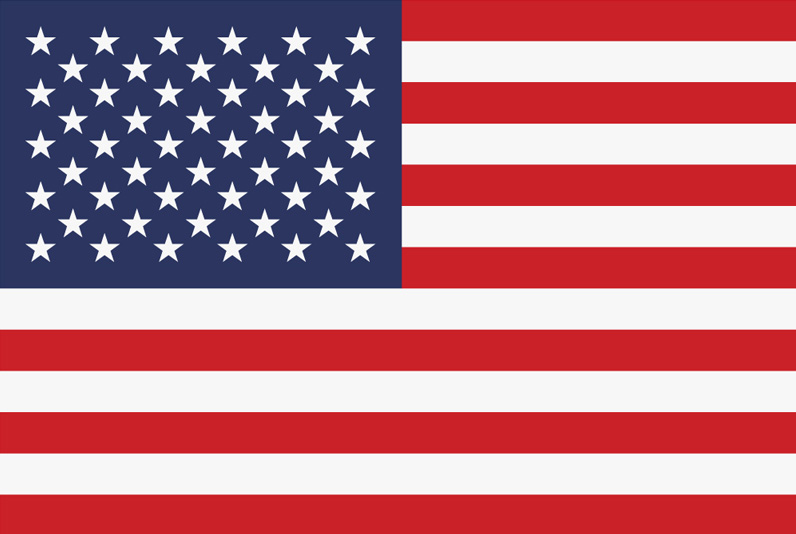 Столица – Вашингтон.Банкнота – долларМонета – цент, доллар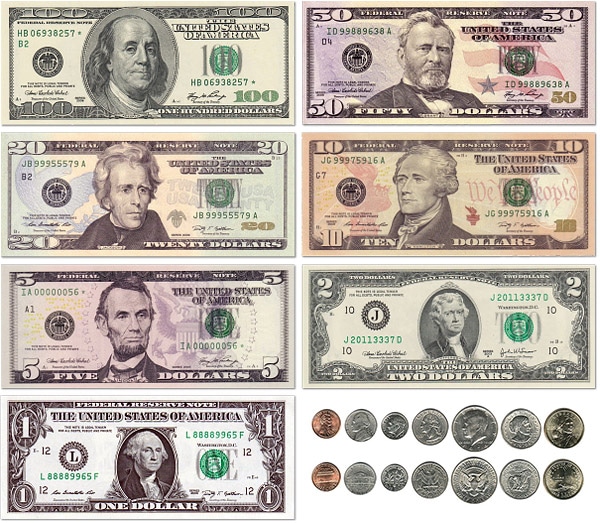 ЕВРОСОЮЗ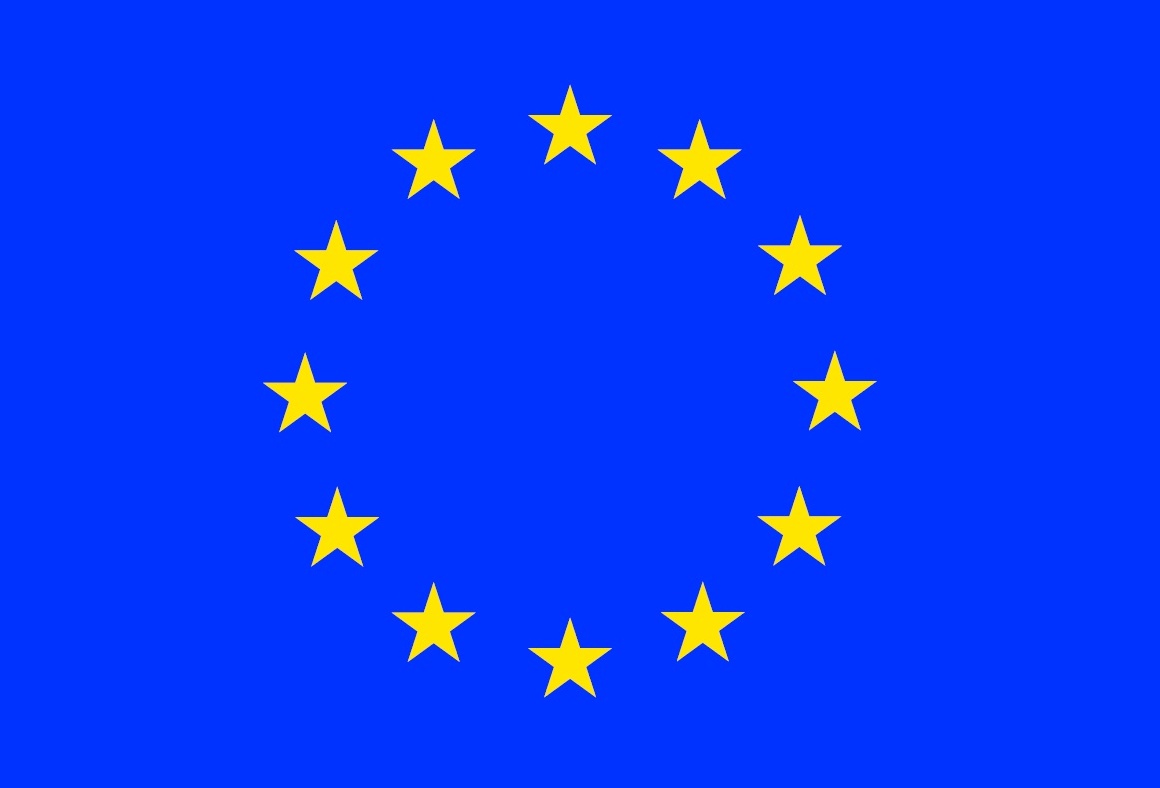 Банкнота – евроМонета – евро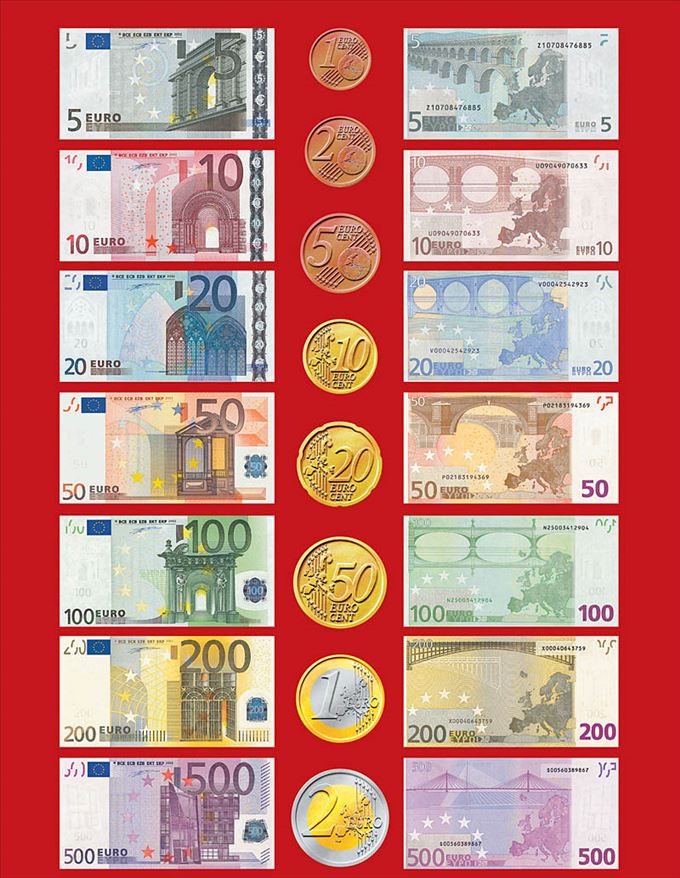 КАЗАХСТАН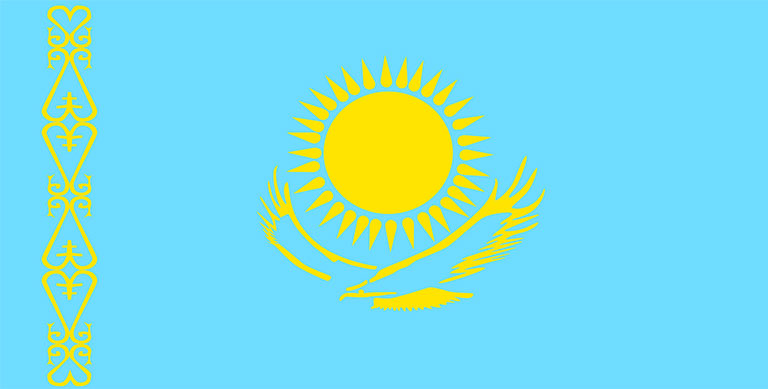 Столица – Нур-Султан (Астана).Банкнота – казахтанский тенгеМонета – тиына, тенге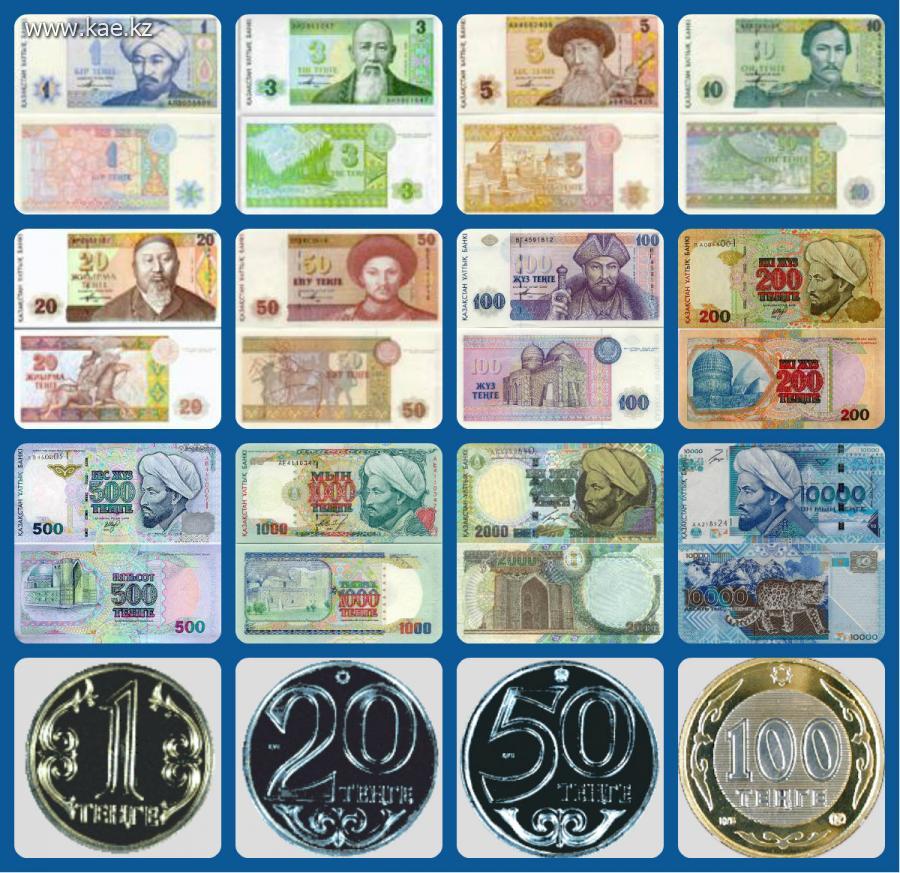 КАНАДА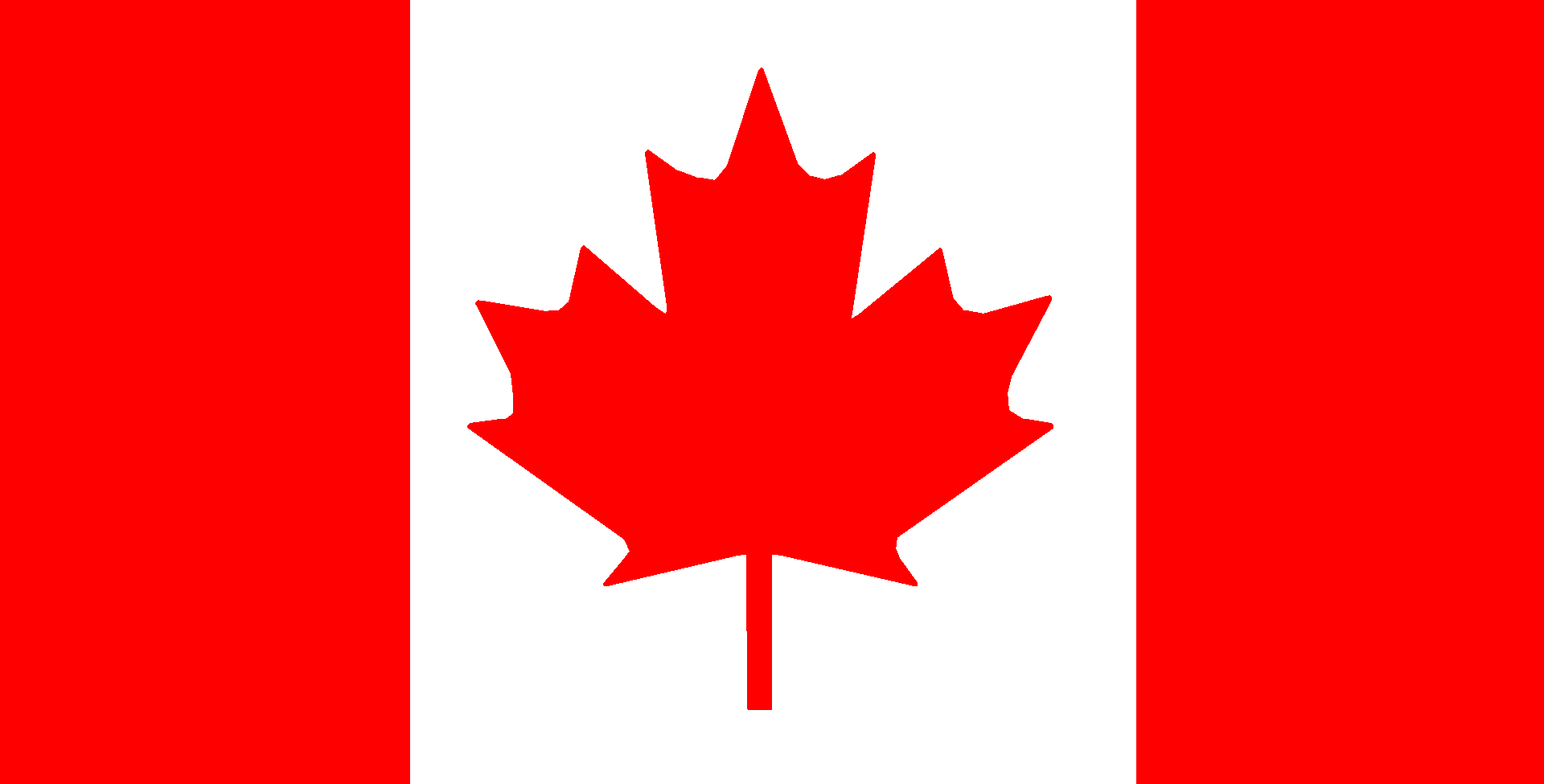 Столица – Оттава.Банкнота – канадский долларМонета – цент, доллар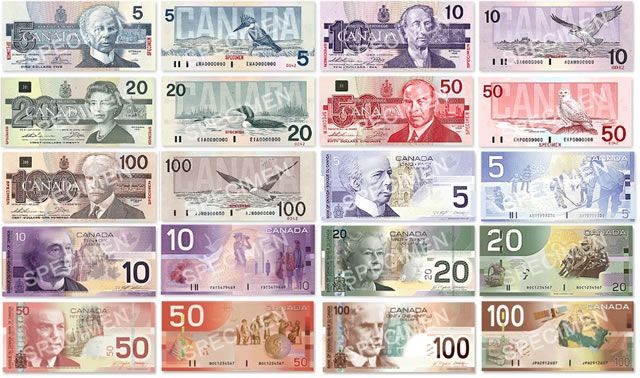 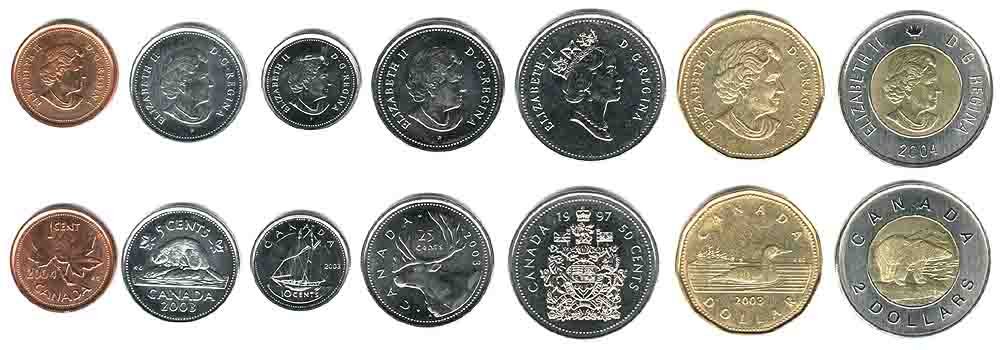 ЯПОНИЯ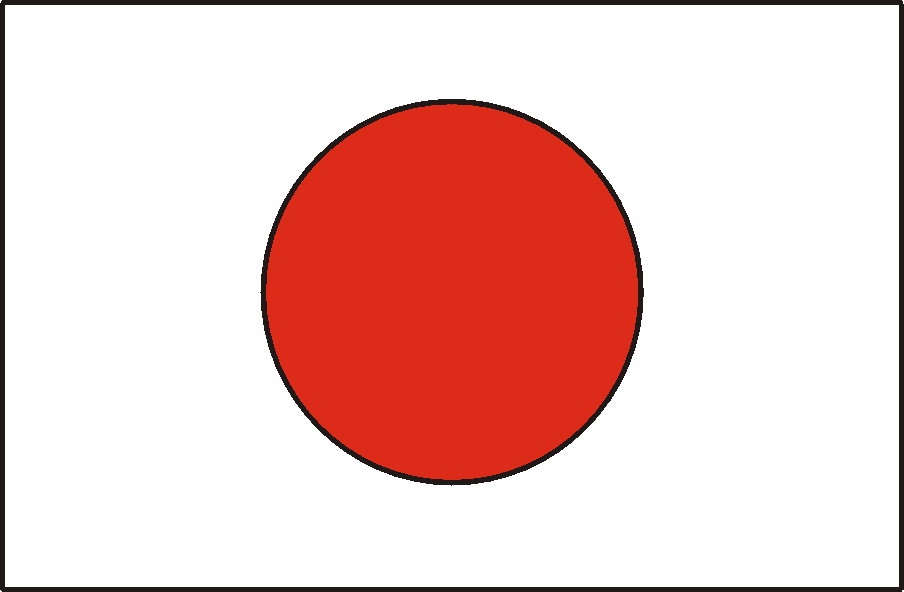 Столица – Токио.Банкнота – иенаМонета – иена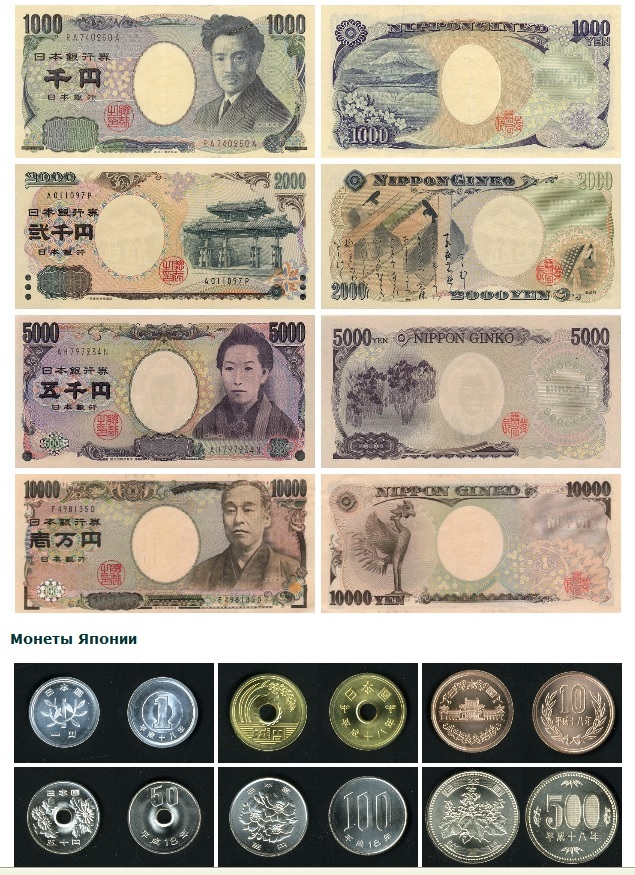 КИТАЙ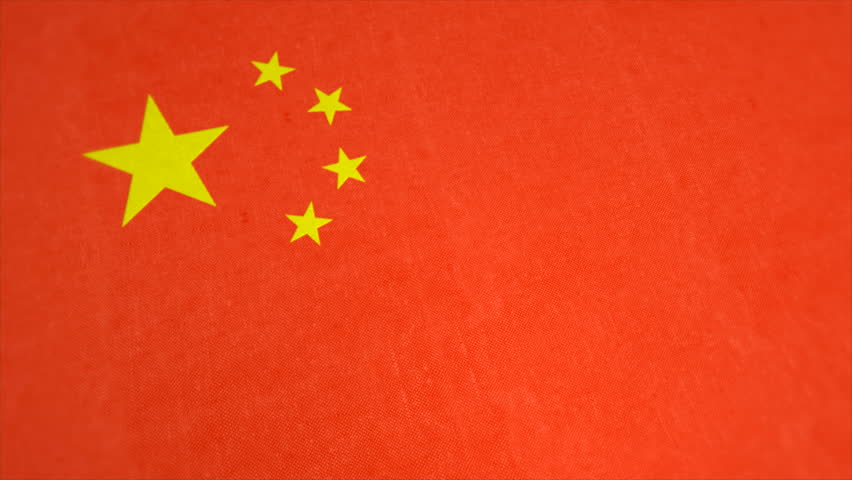 Столица – Пекин.Банкнота – цзяо, юаньМонета – фыня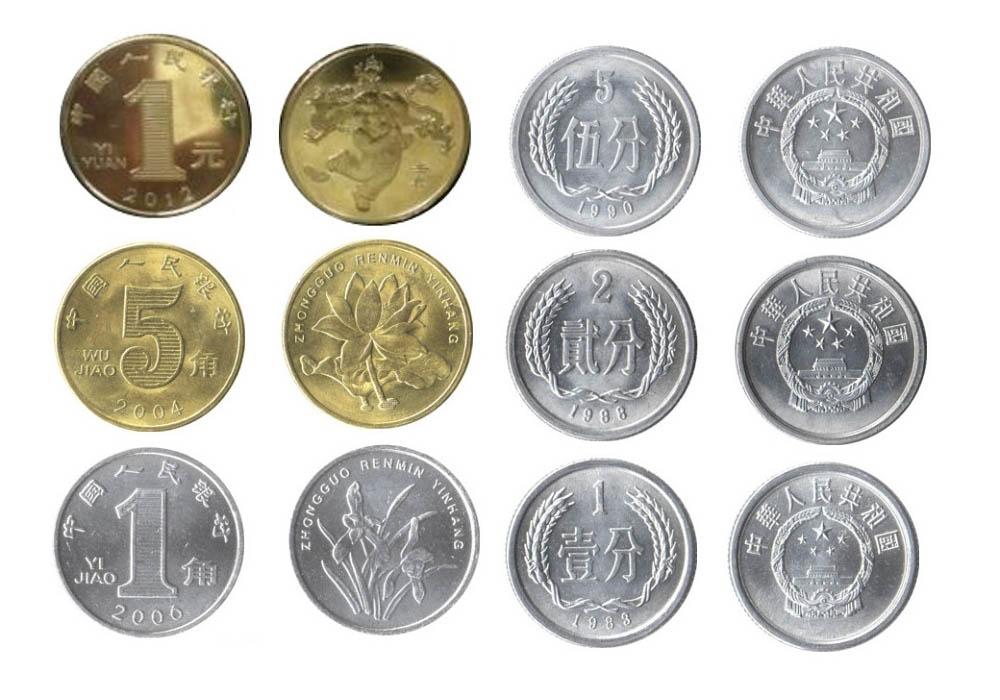 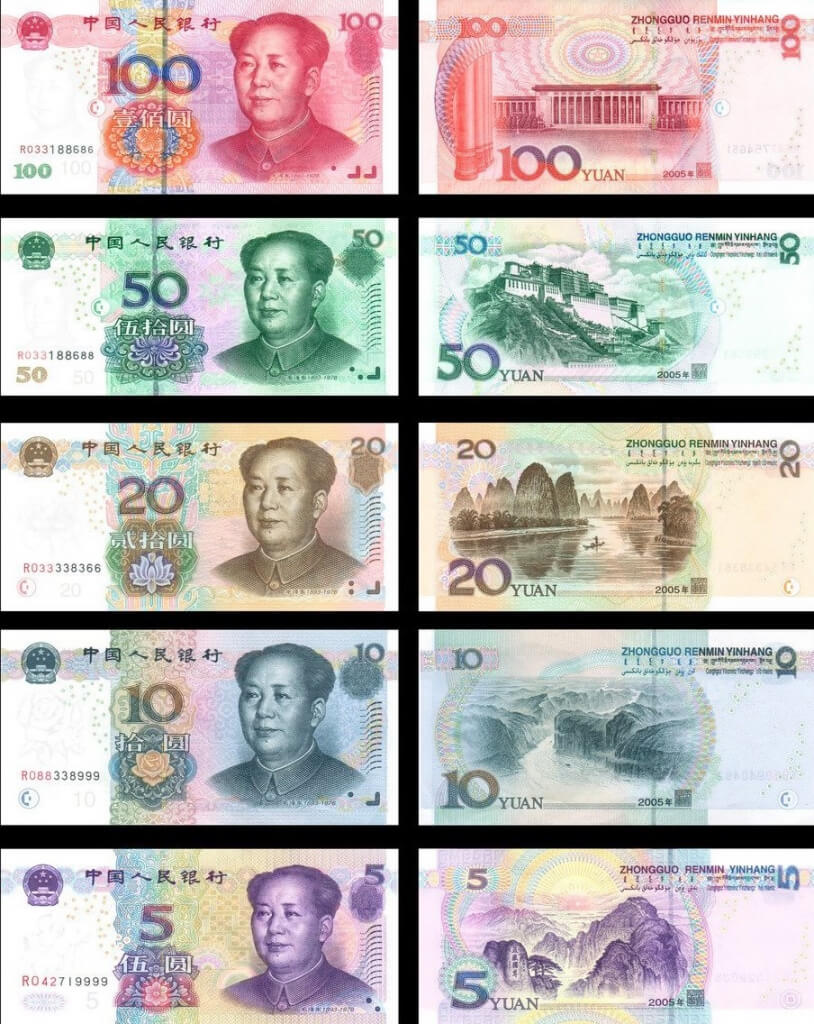 РОССИЯ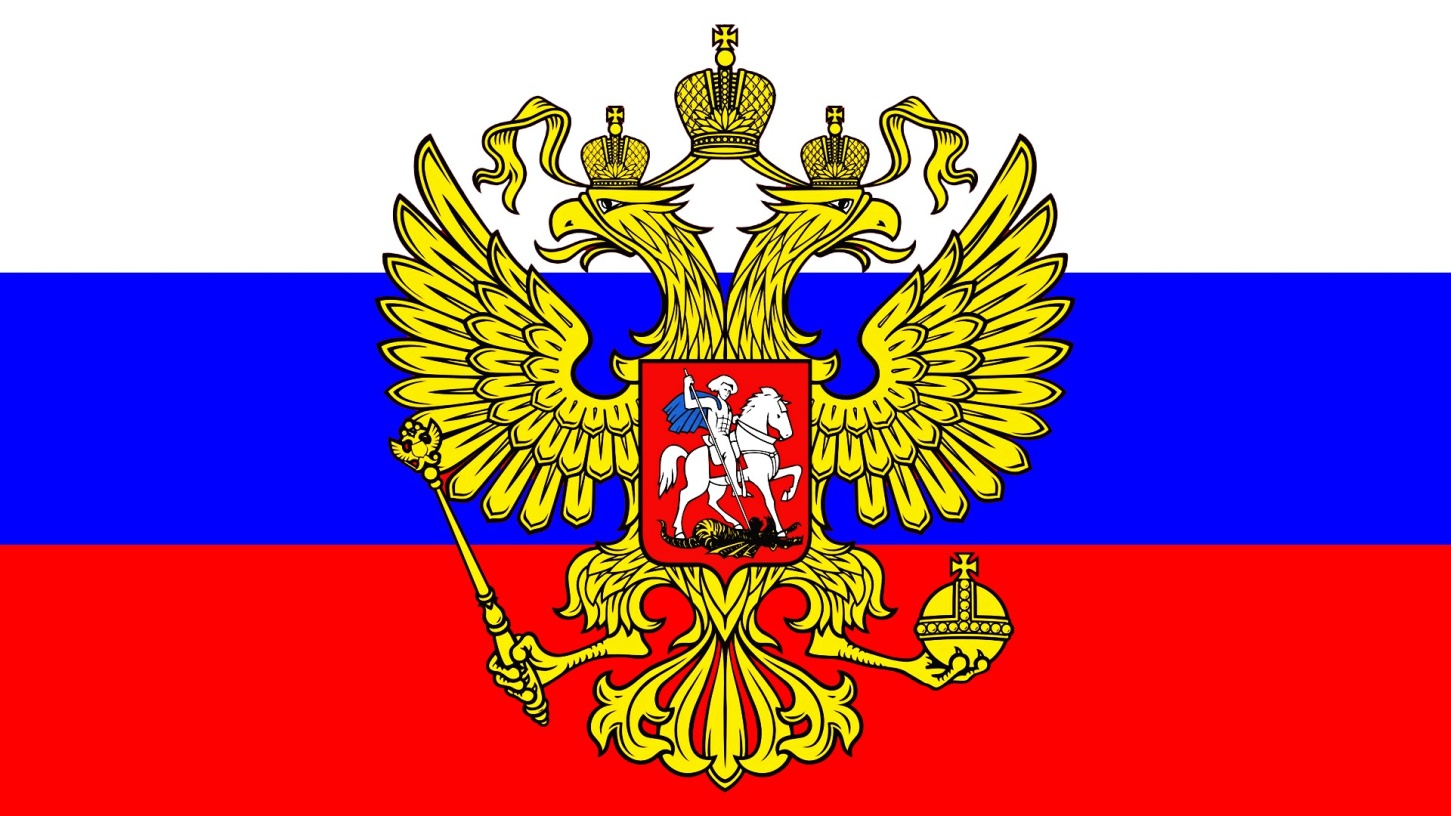 
Столица – Москва.Банкнота - рубльМонета – номинал копейка, рубль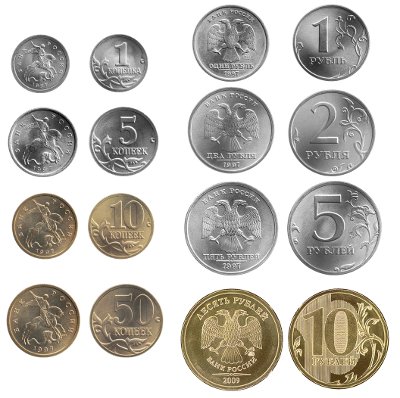 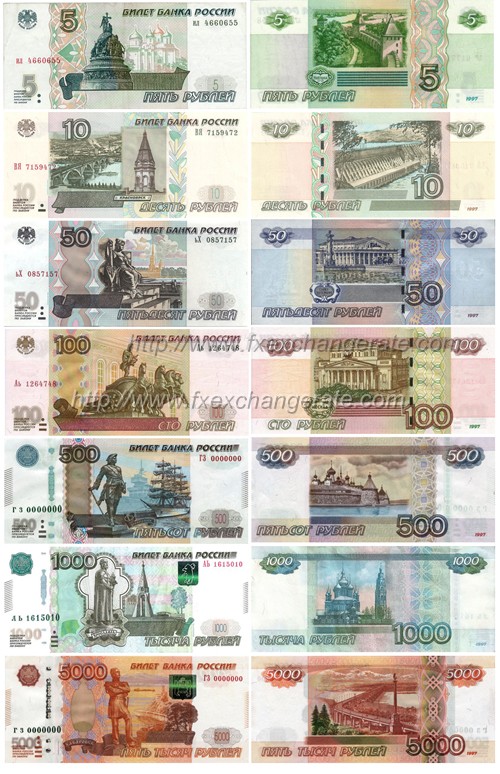 ВЕЛИКОБРИТАНИЯ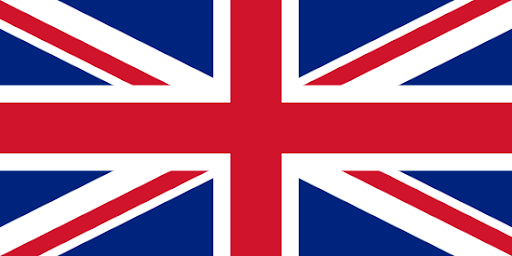 Столица – ЛондонБанкнота - фунтМонета – номинал пенс, ф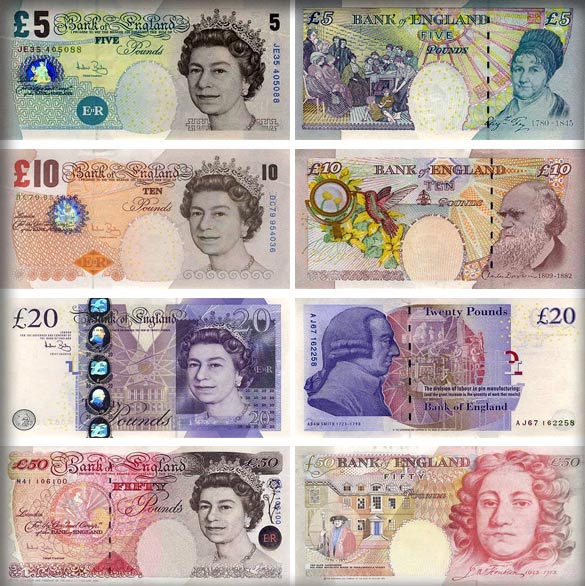 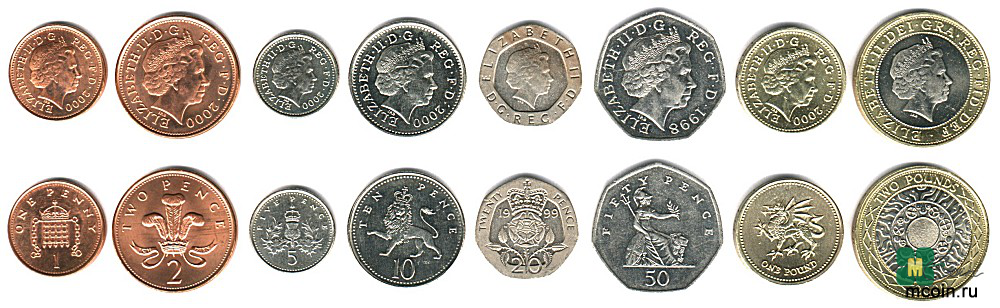 Туре́цкая ли́ра (тур. türk lirası) — денежная единица Турции. Введена 29 октября 1923 года в ходе реформы, проведённой Ататюрком, заменив османскую лиру. До 2005 года лира = 100 курушей = 4000 пар.До́ллар Соединённых Штатов Америки (англ. United States dollar, [МФА]: [jʊˌnaɪ.tɪd ˈsteɪts ˈdɑlɚ) — денежная единица США, одна из основных резервных валют мира. 1 доллар = 100 центов. Символьное обозначение в англоязычных текстах: $. Буквенный код валюты: USD.Е́вро (знак валюты — €, банковский код: EUR) — официальная валюта 19 стран «еврозоны» (Австрии, Бельгии, Германии, Греции, Ирландии, Испании, Италии, Кипра, Латвии, Литвы, Люксембурга, Мальты, Нидерландов, Португалии, Словакии, Словении, Финляндии, Франции, Эстонии). Евро также является национальной валютой ещё 12 государств, 7 из которых расположены в Европе. Однако в отличие от участников еврозоны, данные страны не могут влиять на денежно-кредитную политику Европейского центрального банка и направлять своих представителей в его руководящие органы.  На ноябрь 2013 года в наличном обращении было 951 млрд евро, что делало эту валюту обладателем самой высокой суммарной стоимости наличных, циркулирующих во всём мире, опережая по этому показателю доллар США.Символ евро (€)Казахста́нский тенге́ (каз. Қазақстан теңгесі, Qasaqstan teńgesi; м. р., нескл.) — национальная валюта Казахстана. Введена в обращение 15 ноября 1993 года.Кана́дский до́ллар  сокращенное обозначение — $ или C$) — денежная единица Канады. Введена в 1858 году. Один канадский доллар состоит из 100 центов. В 2007 году канадский доллар занимал 7-е место среди мировых валют, наиболее активно торгуемых на валютном рынке. Значительное влияние на колебания курса канадского доллара оказывают экономика США и доллар США, в меньшей степени японская иена, китайский юань, евро.Ие́на (яп. 円 эн[2], от кит. 圓 «юань») — денежная единица Японии, одна из основных резервных валют мира. Делится на 100 сен (счётная денежная единица, в 1954 году изъята из обращения). Международный код: JPY. Символом иены является знак ¥. В виде серебряных и золотых монет стала чеканиться в 1869—1871 годах.Денежная единица, записывается иероглифом «円», происходит из Китая и по-китайски называется «юанем».Юа́нь — современная денежная единица Китайской Народной Республики, в которой измеряется стоимость жэньминьби. Международное обозначение валюты в стандарте ISO 4217 — CNY.Российский рубль — денежная единица Российской Федерации. На территории Российской Федерации использование других валют резидентами, с некоторыми исключениями, наказывается штрафом.Буквенный код российского рубля в стандарте ISO 4217 — RUB, цифровой — 643; до денежной реформы 1998 года использовался код RUR (810). Этот цифровой код — 810 — продолжает использоваться для нумерации банковских счетов и в настоящее время[9]. Официальный символ — ₽ — был утверждён 11 декабря 2013 годаФунт сте́рлингов, фунт, британский фунт (англ. Pound sterling, Pound, British pound) — денежная единица, являющаяся национальной валютой Соединённого Королевства Великобритании и Северной Ирландии (Великобритании).Фунт стерлингов состоит из 100 пенсов (ед. ч. пенни). Символ — £ (от лат. Libra — либра, эквивалентная фунту). Код ISO 4217 — GBP (от англ. Great Britain Pound). 